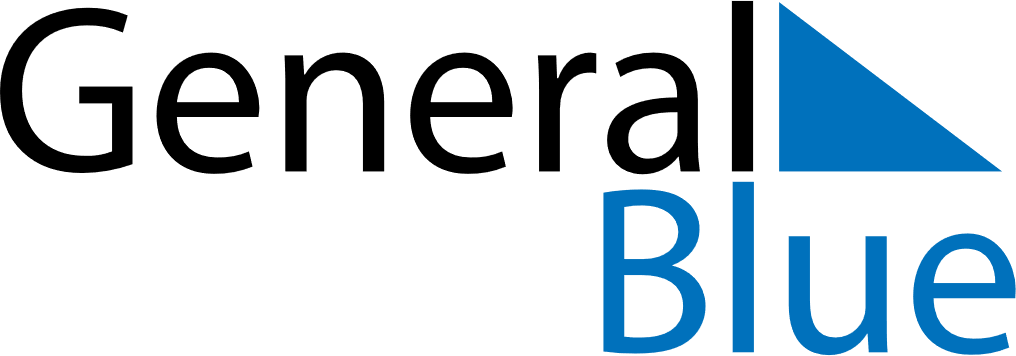 2023 – Q4Costa Rica   2023 – Q4Costa Rica   2023 – Q4Costa Rica   2023 – Q4Costa Rica   2023 – Q4Costa Rica   2023 – Q4Costa Rica   OctoberSundayMondayTuesdayWednesdayThursdayFridaySaturdayOctober1234567October891011121314October15161718192021October22232425262728October293031OctoberNovemberSundayMondayTuesdayWednesdayThursdayFridaySaturdayNovember1234November567891011November12131415161718November19202122232425November2627282930NovemberDecemberSundayMondayTuesdayWednesdayThursdayFridaySaturdayDecember12December3456789December10111213141516December17181920212223December24252627282930December31Oct 12: Columbus DayDec 25: Christmas Day